Summary of Proposal(Insert a paragraph or two describing the proposal)Background(Insert details of how the issue has arisen)Discussion(Include an analysis of the issue, potential solutions to the issue and any information that will assist with effective decision making.)Additional information(Include list of documents, drafts, emails etc. that are attached to this document that will help Directors understand the proposal.)Cost to implement(If proposal requires expenditure by the Club, include details.)Impact on the Club(List human resources that are required for the proposal to be implemented. Also list any consequences for the Club of not implementing the proposal.)Responsible Person(Where human resources are required to implement a proposal, a person must be nominated and have agreed to be responsible for implementation.) 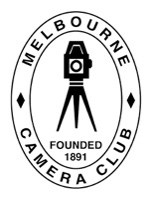 MELBOURNE CAMERA CLUBBOARD PROPOSALSubject:(text)Submission Date:(text)Proposal initiated by:(text)Proposal Sponsored by:
(Board Member)(text)